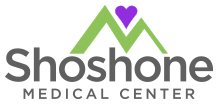 Lymphedema Referral FormPatient’s Name: _________________________________________ DOB: ________ Phone Number: _______________Patient’s Diagnosis: ________________________________________________________________________________□ Refer to Outpatient Clinic for Lymphedema EvaluationNotes:____________________________________________________________________________________________________________________________________________________________________________________________________________________________________________________________________________________________________________________________________________________________________________________________________MEDICAL RECORDS NEEDED FOR ADMITTANCE AND CHART COMPLETION:• History and Physical• Medication List• Insurance Carrier• Prior AuthorizationPhysician Signature: ______________________________________________ Date: _____________ Time: ________